План мероприятий,посвященный городской Неделе здоровья«Быть здоровым – это здорово»,с 14.09.15  по 19.09.15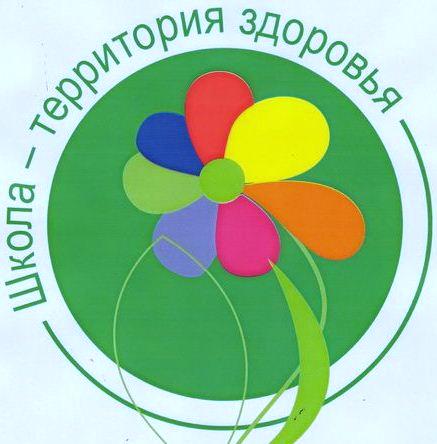 №Название мероприятияКласс Дата проведенияОтветственный 1Зарядка «Бодрое утро»1-11с 14.09.15  по 19.09.15.8.00.Золотарёв А.Н.и учащиеся 11 классов2Выставка рисунков «Папа, мама и я – спортивная семья»1-11с 14.09.15  по 23.09.15.фойе школыМаксимова Н.Н.3Классные часы по классам на тему «Формула здоровья», «Олимпийский марафон» с приглашением спортсменов города.1-1114.09.8.05.Классные руководители4Соревнование по подвижным играм «Надежды нового поколения».215.09.14.00.Тимербулатова Г.Г.,Классные руководители5Спортивная эстафета«Кто быстрее?»317.09.14.00.Тимербулатова Г.Г.Классные руководители6Спортивное соревнование «Квадратс»422.09.14.00.Тмербулатова Г.Г.Классные руководители7Спортивная игра «Папа, мама и я- спортивная семья»9-1122.09.4.00.Куланчина Г.Ф8Весёлые старты «Новое поколение»618.09.15.00.Золотарёв А.Н.9Спортивное соревнование «Юные футболисты»717.09.15.00.Золотарёв А.Н10Турнир по настольному теннису4 классы5-7 классы8-11 классы с 14.09.15  по 19.09.15.Муракаев Р.Д.11Шашечный турнир «Чудо- шашки»2-3 классыс 14.09.15  по 19.09.15на переменахАдигамова Г.Ш.Муракаев Р.Д.12Турнир по шахматам «Белая ладья»7-8 классыС с 14.09.15  по 19.09.15на переменахМуракаев Р.Д.13Соревнование по стрельбе «Меткий стрелок»9-11 классы19.09.15.00.Муракаев Р.Д.14Экскурсии на лыжную базу ДЮСШ, «Прометей»4-7 классыпо графикуТычинкина О.Ю.Классные руководители15Просмотр видеофильма «Защити сердцем»8-11 классыпо графикуВласова С.М16Волейбольный матч между учителями, учащимися и родителями9-11 классы,учителя, родители22.09.14.00.Золотарёв А.Н.17Осенний кросс1-11 классы25.09.1-4 классы20.09.5-11 классыУчителя физ-ры18«Будь здоров! Будь готов!» сдача норм ГТОУчителя  27.09.12.30.Учителя физ-ры19Велопробег5 классы26.09.Газизов И.С.